ΑΝΑΚΟΙΝΩΣΗ ΓΙΑ ΠΟΛΛΑΠΛΑΣΙΑΣΜΟΑγαπητοί γονείς,Στο μάθημα των Μαθηματικών θα προχωρήσουμε δειλά δειλά στον πολλαπλασιαμό. Τα παιδιά αρχικά θα κατανοήσουν την έννοια του πολλαπλασιασμού ως επαναλαμβανόμενη πρόσθεση. Αρχικά τα παιδιά θα εργάστούν στο σπίτι με πραγματικά αντικείμενα (πραξιακό στάδιο). Στη συνέχεια θα εισάγουμε το σημαδάκι «Χ» που αντικαθιστά το «φορές» σε μια μαθηματική πρόταση πολλαπλασιασμού. Κατόπιν, περνάμε στο εικονικό στάδιο όπου τα παιδιά σχεδιάζουν αυτό που έκαναν με τα αντικείμενα σε εικόνα. Τέλος μετά από αρκετή εξάσκηση τα παιδιά πρέπει να περάσουν στο νοερό στάδιο όπου θα μπορούν να βρίσκουν στο μυαλό τους την απάντηση.Π.χ. Έχω 3 ομάδες. Σε κάθε ομάδα έβαλα 2 κύβους. Πόσοι είναι όλοι οι κύβοι;Τα παιδιά αρχικά κάνουν ότι λέει το πρόβλημα, χρησιμοποιώντας την καρτέλα και κύβους, , γράφοντας ή λέγοντας παράλληλα και την αντίστοιχη μαθηματική πρόταση πρόσθεσης και πολλαπλασιασμού.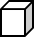 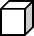 Αναμένεται να γράψουν 2 + 2 + 2 = 6Παρατηρούν ότι το 2 εμφανίζεται 3 φορές και γράφουν 3 Χ 2 = 6 (3 φορές το 2κάνουν 6)Είναι σημαντικό να κατανοήσουν ότι έχω 3 φορές γιατί έχω 3 ομάδες από 2.Επίσης, όταν τους δοθεί μια μαθηματική πρόταση πολλαπλασιαμού να μπορούν να την εκφράζουν σε μαθηματική πρόταση πρόσθεσης και να μπορούν να κάνουν με τα αντικείμενα ή με σχέδιο.Σχέδιο μαθηματικής πρότασης 5 Χ 1= 5:Π.χ. 5 Χ 1 = 1 + 1 + 1 + 1 + 1 = 5και όχιγιατί αυτό είναι το σχέδιο για τη μαθηματική πρόταση 1 Χ5 =5Σε κατοπινό στάδιο όταν θα προχωρήσουμε στις διατάξεις τα παιδιά θα πρέπει να διακρίνουν τις σειρές που είναι τοποθετημένα τα αντικείμενα και τον αριθμό των αντικειμένων σε κάθε σειρά. Ακόμα να τοποθετούν οι ίδιοι ορισμένα αντικείμενα σε σειρές ( με το χαρτόνι που θα τους δοθεί).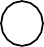 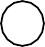 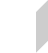 Π.χ.	Για να βρούν πόσες σειρές είναι τραβούν οριζόντιες γραμμές.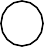 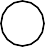 Όταν βλέπουν ένα σχέδιο – εικόνα να μπορούν να λένε το πρόβλημα. Π.χ. Έβαλα τις μπάλες μου σε 2 σειρές. Σε κάθε σειρά έχω 4 μπάλες.Πόσες είναι όλες οι μπάλες;Ο πρώτος αριθμός (2) μας δείχνει πόσες ομάδες/σειρές έχω.Ο δεύτερος (4) πόσα αντικείμενα έβαλα σε κάθε ομάδα/σειρά και ο τρίτος (8) πόσα είναι όλα μου τα αντικείμενα.Είναι λάθος για την εικόνα αυτή να γράψουν 4 Χ 2= 8 αν και το αποτέλεσμα είναι τοίδιο.΄Οταν λοιπόν τους δίνεται μια εξίσωση  π.χ. 5 Χ 2 =	πρέπει ναβάλουν 5 σειρές από 2 αντικείμενα ή 5 κύκλους από 2 αντικείμενα και όχι 2σειρές/ομάδες από 5 αντικείμενα.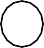 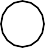 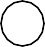 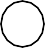 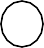 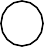 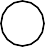 και όχιΥπενθυμίζουμε ότι ταυτόχρονα με τον πολλαπλασιαμό, θα πρέπει να γίνεται συχνά επανάληψη στην πρόσθεση και στην αφαίρεση για να μην ξεχάσουν αυτά που μάθαμε. Στόχος είναι να μπορούν να βρίσκουν τα αποτελέσματα σε πράξεις πρόσθεσης, αφαίρεσης και πολλαπλασιαμού με αριθμούς ως το 20 αμέσως και γρήγορα, χωρίς τη βοήθεια αντικειμένων και αριθμητικής γραμμής.Με εκτίμηση,  η δασκάλα της Α΄ τάξης